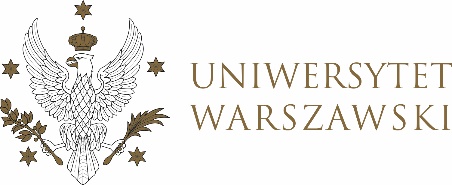 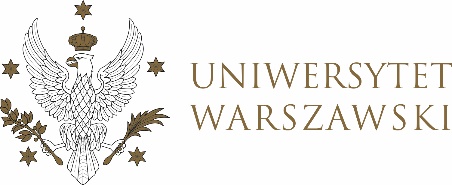 UCHWAŁA NR  4/2022RADY DYDAKTYCZNEJ DLA KIERUNKÓW STUDIÓW EUROPEISTYKA, EUROPEISTYKA – STUDIA EUROPEJSKIEz dnia 3 lutego 2022 r.w sprawie zatwierdzenia tematów prac dyplomowych na studiach I stopnia na kierunku europeistyka — studia europejskieNa podstawie uchwały nr 6/2020 Rady Dydaktycznej Centrum Europejskiego z dnia 26 maja 2020 r. w sprawie szczegółowych zasad procesu dyplomowania na kierunku europeistyka — studia europejskie Rada Dydaktyczna postanawia, co następuje:§ 1	Rada Dydaktyczna zatwierdza tematy prac dyplomowych na studiach I stopnia na kierunku europeistyka — studia europejskie stanowiący Załącznik nr 1 do uchwały.§ 2Uchwała wchodzi w życie z dniem podjęcia.Przewodnicząca Rady Dydaktycznej: J.MiecznikowskaZałącznik nr 1z dnia 3.02.2022  do uchwały nr 4/2022 Rady Dydaktycznej dla kierunkówEuropeistyka, Europeistyka – studia europejskieTematy pracy licencjackich na kierunku europeistyka - studia europejskie nr indeksupromotortemat pracy375073dr hab. Małgorzata Mizerska-WrotkowskaPolityka zagraniczna Cypru: determinanty, przejawy, perspektywy375100dr Jana Planavova-LatanowiczWertykalne ograniczenia handlu dobrami luksusowymi ze szczególnym uwzględnieniem branży kosmetycznej